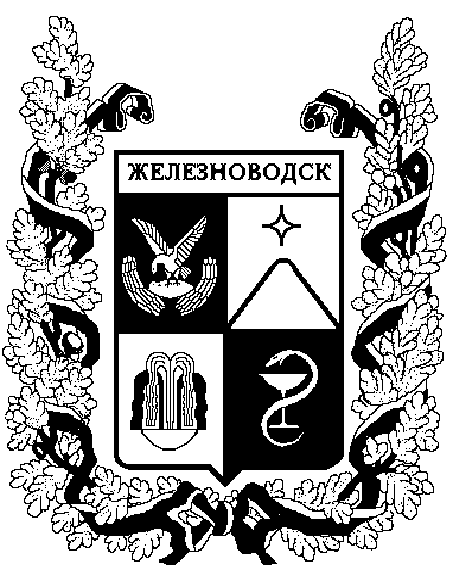 ПОСТАНОВЛЕНИЕадминистрации города-КУРОРТА железноводска ставропольского краяОб утверждении проектов развития территории муниципального образования города-курорта Железноводска Ставропольского края, основанных на местных инициативах	В соответствии с Федеральным законом от 06 октября 2003 г.                     № 131-ФЗ «Об общих принципах организации местного самоуправления в Российской Федерации», решением Думы города-курорта Железноводска Ставропольского края от 18 декабря 2020 г. № 419-V «О бюджете                  города-курорта Железноводска Ставропольского края на 2021 год и на плановый период 2022 и 2023 годов»ПОСТАНОВЛЯЮ:Утвердить прилагаемые:Проект развития территории муниципального образования города-курорта Железноводска Ставропольского края, основанный на местных инициативах, «Ремонт участка автомобильной дороги «Подъезд к жилому району х. Розы Люксембург по улице Монастырская п. Иноземцево города-курорта Железноводска Ставропольского края».1.2. Проект развития территории муниципального образования города-курорта Железноводска Ставропольского края, основанный на местных инициативах, «Ремонт проезжей части автомобильной дороги в жилом районе х. Розы Люксембург п. Иноземцево города-курорта Железноводска Ставропольского края».Установить, что финансовое обеспечение реализации проектов, указанных в пункте 1 постановления, осуществляется за счет средств субсидии на реализацию проектов за счет средств бюджета Ставропольского края, бюджета города-курорта Железноводска Ставропольского края, населения города-курорта Железноводска Ставропольского края (по согласованию), индивидуальных предпринимателей и организаций, осуществляющих деятельность на территории муниципального образования города-курорта Железноводска Ставропольского края (по согласованию).Разместить настоящее постановление на официальном сайте Думы города-курорта Железноводска Ставропольского края и администрации города-курорта Железноводска Ставропольского края в сети Интернет.Контроль за выполнением настоящего постановления возложить на исполняющего обязанности первого заместителя главы администрации города-курорта Железноводска Ставропольского края, заместителя главы администрации города-курорта Железноводска Ставропольского края Бакулина Е.Е.Настоящее постановление вступает в силу со дня его подписания.Глава города-курортаЖелезноводскаСтавропольского края				                                       Е.И. Моисеев03 марта 2021 г.              г. Железноводск№149